السؤال الأول : أقرأ النص النثري التالي ، ثم أجيب عمَّا يليه من الأسئلة : فقال الزوج : مكثت نصف ساعة فريسة الأفكار المتضاربة ،ولم أستطع أن ألزم مكاني بقية اليوم فهرعت إلى داري.فقابلتني زوجتي وسألتني عن سبب عودتي مبكراً....وأخرجت الورقة من جيبي وجعلت أتأملها طويلاً وأنا أناجي نفسي قائلاً:"سوف تطعم اللحم وتنعم بأطايب المأكولات..."  - مرادف هرعت:.............................               - جمع فريسة:........................................- ضد تنعم:................................                   – مفرد الأفكار :......................................أحدد من القصة شخصيتين :.............................، .................................................... - أبين المشبه والمشبه به في العبارة الآتية :- " مكثت نصف ساعة فريسة الأفكار المتضاربة":.....................................................................................................................أقرأ النص التالي ، ثم أجيب عمَّا يليه من الأسئلة :.أي بني !
لأشد ما يؤسفني ما أرى في جيلكم من إفراط في اللهو ، كما كان يؤلمني ما كنت أرى في جيلنا من إفراط في الجد . أنت في جيل لا يشبه الجيل القديم في شيء ، عماده الحرية المطلقة ، وقلة الشعور بالمسؤولية ، والنظر إلى اللذائذ المادية على أنها غاية الغايات ، ينظرون إلى الكتب والدرس والأساتذة على أنها دواء مر يتعاطى للضرورة ، والضرورة هي الشهادة فالوظيفة .
وإذا قرأْتم شيئاً بجانب دروسكم قرأتم الكتب الرخيصة والمجلات الوضيعة التي تلهب الغرائز ، وتضعف الذكاء وتبلد العقل ، وفي كل يوم سينما أو تمثيل ،وفي كل ساعة هاتف يرن لكم أو يرن منكم لمقابلة لاهية أو محادثة عابثة .
أي بني !
لقد غلونا في جدّنا وغلوتم في هزلكم ...
غلونا في جدنا حتى اكتأبت نفوسنا ، وانقبضت صدورنا ، ولم تتفتح للحياة كما يجب ، ولم تبتهج لها كما ينبغي .– أضع الفكرة المحورية للنص :ـ  ........................................................................................................................................ - أحدد الغرض من أسلوب النداء(أي بني)؟..........................................................................................................................................–  أبين ما يؤلم الكاتب في الجيل الجديد ؟  ..........................................................................................................................................  – أختار الإجابة الصحيحة مما بين القوسين وأضع تحتها خطاً:مرادف غلونا :                                      ( بالغنا – تكبرنا – اعتدلنا  ) .مفرد الغرائز  :                                     ( غرزة –  غريزة  – غريز   ) .كلمتان بينهما تضاد :                            (الرخيصة والوضيعة – غلونا وغلوتم –اللهو والجد)- رسم الكاتب ملامح شخصيته من خلال اقواله و أفكاره،  حدد صفات الشخصية – بم توحي العبارات التالية - تضرج الام في وجه ابنتها وهي تعبثت أصابعها بأهداب الفستان ---------------------------------------------------------------------------------- ---------------------------------------------------------------------------اقرأ الأبيات التالية ، ثم أجب عما يليها من أسئلة                       أنا البحر في أحشائه الدر كامن          فهل ساءلوا الغواص عن صدفاتــي                      فياويحكم أبلى وتبلى محاسنـــي        ومنكم وإن عز الدواء أساتــــــــــي                     فلا تكلوني للزمــــــــان فإننـــي         أخــــاف عليكــــم أن تحين وفاتـــي                   أيطربكم من جانب الغـــرب ناعب        ينادي يوأدي فـــي ربيع حياتـــــي استخرج من الأبيات السابقة الدلالات الايحائية التالية :كلمتين متضادتين : .................           مفرد أدوية : ..................   كلمة بمعنى الطبيب المداوي : ...................   اختار الإجابة الصحيحة :  فلا تكلوني أسلوب :                  ( نفي       -  نهي -   تمني     ) الغرض من الأبيات  هو      :           (  الهجاء    -  العتاب   -  الحكمة  ) - ما الفكرة المحورية التي تدور حولها الأبيات   ؟-----------------------------------------------------------------------------------------------------أكتب من الأبيات ما يدل على أنّ موت اللغة يؤثر في أهلها .......................................................................................................................................- أوضّح الجمال في قوله ( أنا البحر في أحشائه الدر كامن ) .......................................................................................................................................- أكمل : من طرق إحياء اللغة العربية ................................................................... و ...............................................................-  وصف الشاعر قومه بالشجاعة في  البيت الثامن ، مستخدما صورة فنية رائعة . توقف عند هذه الصورة ، وضحها ------------------------------------------------------------------------------------------------------------------– اختر الإجابة الصحيحة من بين القوسين :  الشاعر في القصيدة يفخر ب    :                   (  قومه     -  نفسه-  أعدائه )– استخدم الشاعر بعض المتضادات في القصيدة  ، اضرب أمثلة من القصيدة  على المتضادات . ------------------------------------------------------------------------------------------------------------------– لماذا – في رأيك – كثف الشاعر من استخدام المتضادات  أو المقابلة في الألفاظ والتراكيب ، وهل يتناسب مع غرض القصيدة ؟ وضح  – إذا أكلوا لحمي وفرت لحومهم                               وإن هدموا مجدي بنيت لهم مجدا ورت في البيت السابق صورة بلاغية حددها ، ثم وضحها الصورة --------------------------------------------------------------------------توضحيها ------------------------------------------------------------------------    دولة الإمارات العربية المتحدة                                  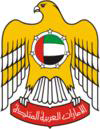     وزارة التربيــــــة والتعليــــــم                                       مدرسة ياس المشتركة                                             الاسم :اختبار الفصل الدراسي الأول ملامح الشخصيةالدليل من النص